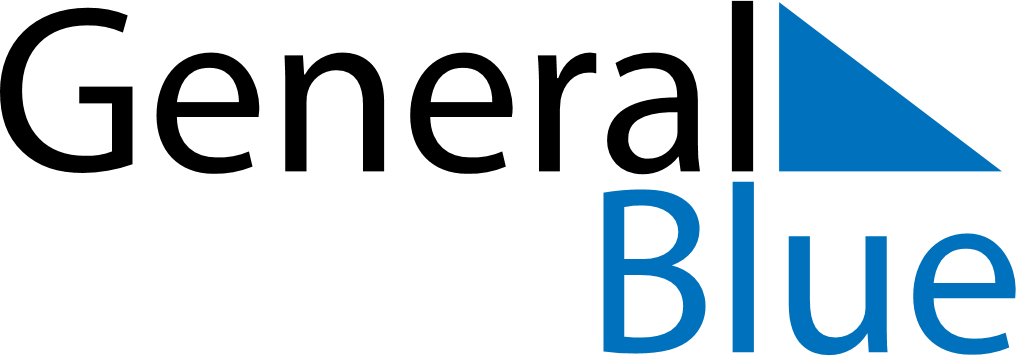 March 2026March 2026March 2026SpainSpainSUNMONTUEWEDTHUFRISAT123456789101112131415161718192021Saint Joseph22232425262728293031